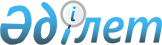 О внесении дополнений и изменений в приказ Министра сельского хозяйства Республики Казахстан от 2 апреля 2003 года N 164 "Об идентификации сельскохозяйственных животных"
					
			Утративший силу
			
			
		
					Приказ Министра сельского хозяйства Республики Казахстан от 5 апреля 2006 года № 218. Зарегистрирован в Министерстве юстиции Республики Казахстан 18 апреля 2006 года № 4193. Утратил силу приказом Министра сельского хозяйства Республики Казахстан от 29 марта 2010 года № 202

      Сноска. Утратил силу приказом Министра сельского хозяйства РК от 29.03.2010 № 202.      В соответствии с  распоряжением  Премьер-Министра Республики Казахстан от 17 октября 2005 года N 294-р "О мерах по реализации Закона Республики Казахстан "О государственном регулировании развития агропромышленного комплекса и сельских территорий",  ПРИКАЗЫВАЮ: 

      1. Внести в  приказ  Министра сельского хозяйства Республики Казахстан от 2 апреля 2003 года N 164 "Об идентификации сельскохозяйственных животных" (зарегистрированный в Реестре государственной регистрации нормативных правовых актов за N 2247, опубликованный в газете "Официальная газета" от 29 ноября 2003 года N 48 (153); внесены изменения  приказом  Министра сельского хозяйства Республики Казахстан от 26 января 2005 года N 85 (зарегистрированным в Реестре государственной регистрации нормативных правовых актов за N 3434) следующие дополнения и изменения: 

      в Правилах проведения идентификации сельскохозяйственных животных, утвержденных указанным приказом: 

      пункт 1 после слова "с целью" дополнить словами "проведения учета сельскохозяйственных животных в сельских (поселковых) округах (городах) и"; 

      пункты 5 и 6 изложить в следующей редакции: 

      "5. Местные исполнительные органы (акиматы) районов (города областного значения) (далее - местные исполнительные органы) разрабатывают план комплексных мероприятий по проведению идентификации сельскохозяйственных животных, включая создание компьютерной базы данных по идентификации сельскохозяйственных животных и закрепление кодов за районными (городами областного значения) и сельскими (поселковыми) округами. 

      6. Мероприятия по идентификации сельскохозяйственных животных в сельском (поселковом) округе и его населенных пунктах, районах и городах областного значения организуются местными исполнительными органами, с участием государственного ветеринарного инспектора соответствующей административной территориальной единицы."; 

      в пункте 7 слова "один раз в год (в октябре текущего года)" заменить словами "два раза в год (в январе и июле текущего года)"; 

      пункт 8 изложить в следующей редакции: 

      "8. По результатам инвентаризации владельцы сельскохозяйственных животных осуществляют процедуру их идентификации в соответствии с главой 3 настоящих Правил путем приобретения необходимого количества ветеринарных паспортов и зооветеринарных атрибутов (пластмассовые бирки, тавро и другие приспособления) в ветеринарных клиниках, аптеках и других местах реализации. При этом владельцы сельскохозяйственных животных (далее - владельцы) должны завершить процедуру идентификации животных в сроки, установленные местными исполнительными органами."; 

      в пункте 11 слова "самими владельцами или" исключить; 

      в пункте 12 слова "государственным ветеринарным инспектором" заменить словами "местными исполнительными органами"; 

      пункт 14 изложить в следующей редакции: 

      "14. В случае приобретения, утраты, продажи или убоя (падежа) сельскохозяйственных животных, владелец животного ставит в известность местные исполнительные органы и государственного ветеринарного инспектора соответствующей административной территориальной единицы для постановки или снятия с учета компьютерной базы данных по идентификации сельскохозяйственных животных и журнала учета и регистрации животных."; 

      в пункте 18: 

      в подпункте 4) знак препинания "." заменить знаком препинания ";"; 

      дополнить подпунктом 5) следующего содержания: 

      "5) электронный вид идентификации для всех видов сельскохозяйственных животных, в соответствии с международными стандартами.". 

      2. Настоящий приказ вводится в действие по истечении десяти календарных дней со дня его первого официального опубликования.       Министр 
					© 2012. РГП на ПХВ «Институт законодательства и правовой информации Республики Казахстан» Министерства юстиции Республики Казахстан
				